FRANÇAIS 23/3/2020COGE TU DICCIONARIO, LIBRETA Y APUNTES Y REALIZA LAS ACTIVIDADES :1 .- Complète avec  avoir. Estas palabras pueden ayudarte. Cópialas en tu diccionario.SED: SOIFMIEDO: PEURSUEÑO: SOMMEILHAMBRE: FAIM        Elle______________________ .                Ils__ONT SOMMEIL___.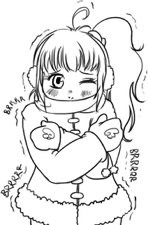 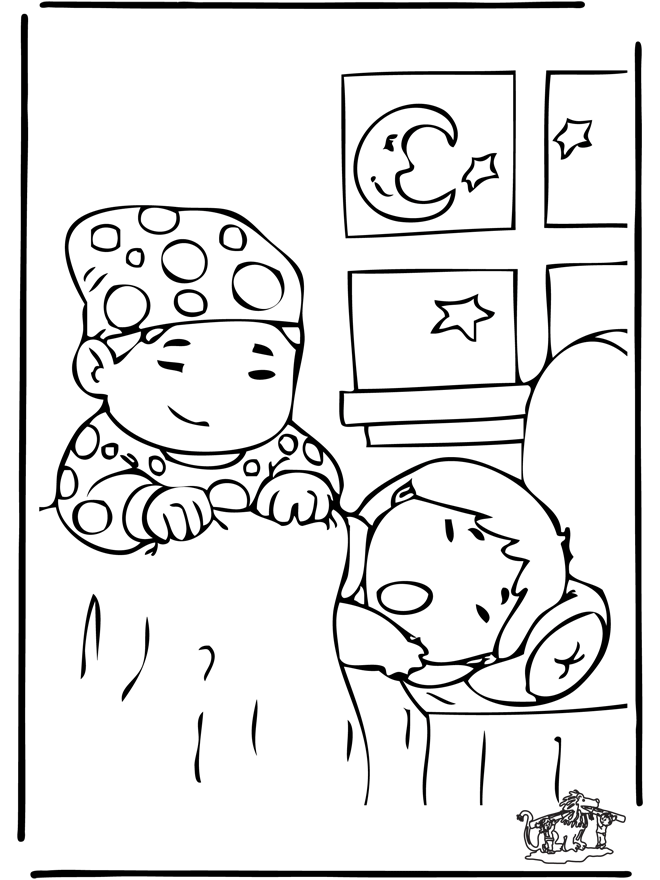      Il_______________________ .                   Vous ____________________ .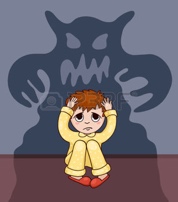 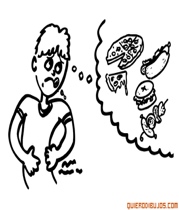                            J´________________.                                     Nous ____________________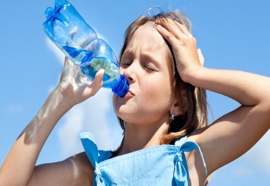 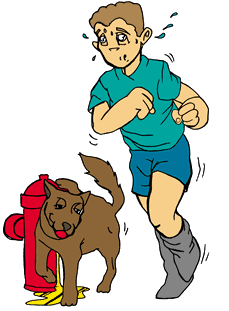 2.- Lis la conversation. Vrai ou faux ?                                                                        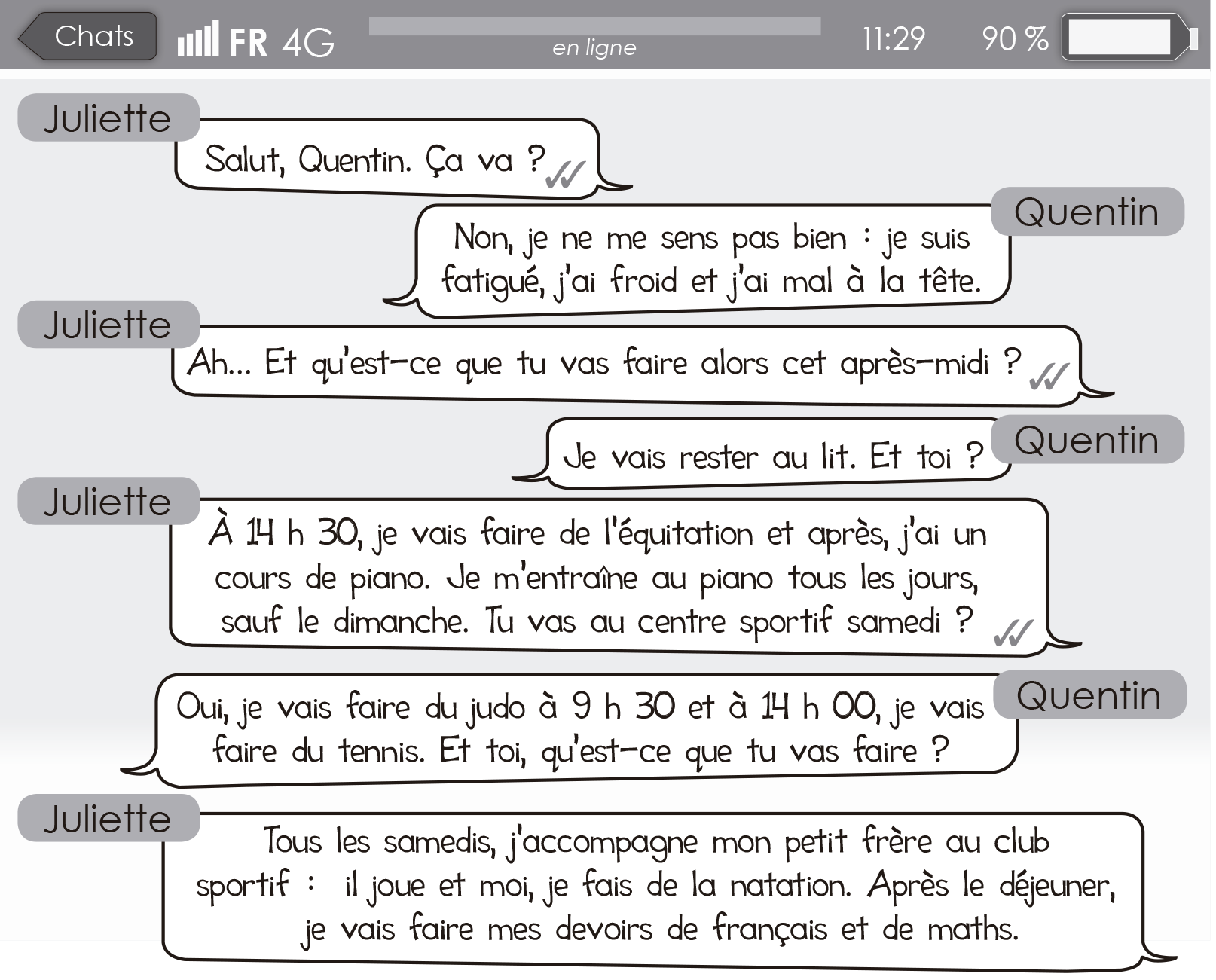 3.- Qu’est-ce que Simon va faire le week-end prochain ?  REVISA CÓMO SE CONSTRUYE EL FUTUR PROCHE, MIRA EL EJEMPLO Y REALIZA LA ACTIVIDAD. NO ESCRIBAS LAS HORAS CON NÚMEROS, HAZLO CON LETRAS PARA PRACTICAR.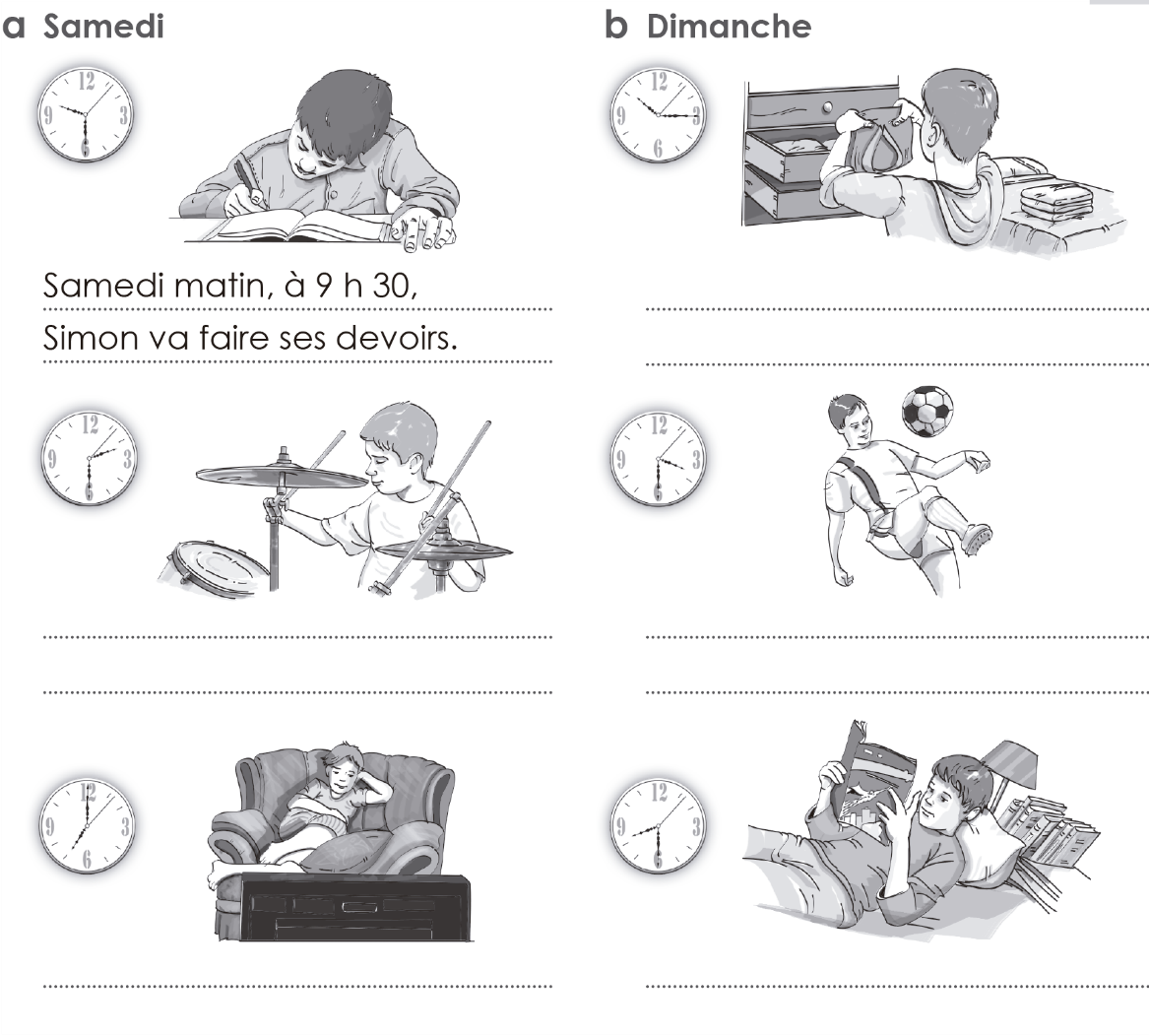 RESPUESTAS:B)C)D)E)F)VraiFauxaQuentin est en pleine forme.bCet après-midi, Juliette va faire de la musique.cJuliette joue du piano six jours par semaine.dQuentin va faire du tennis samedi matin.eLe samedi matin, Juliette joue au football.fSamedi après-midi, elle va faire ses devoirs.